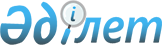 Об отзыве законопроектаПостановление Правительства Республики Казахстан от 23 декабря 1998 года № 1329

      Правительство Республики Казахстан постановляет: 

      1. Отозвать из Мажилиса Парламента Республики Казахстан проект Закона Республики Казахстан "О ратификации Соглашения между Правительством Республики Казахстан и Правительством Российской Федерации об условиях вывода с территории Республики Казахстан испытательного полигона (войсковая часть 02271) войск Федерального агентства правительственной связи и информации при Президенте Российской Федерации на территорию Российской Федерации". 

      2. Настоящее постановление вступает в силу с момента подписания. 



 

        Премьер-Министр 

      Республики Казахстан 

 

(Корректор:  И.СкляроваСпециалист: Э.Жакупова)     
					© 2012. РГП на ПХВ «Институт законодательства и правовой информации Республики Казахстан» Министерства юстиции Республики Казахстан
				